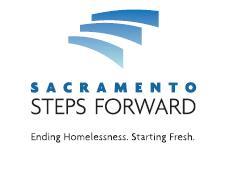 Coordinated Entry & Assessment 3rd Stakeholder MeetingJuly 25th, 20131pm – 4pmSETAMinutes Prepared by: Jessica Lobedan, Sacramento Steps Forward. jlobedan@sacstepsforward.orgTOPICDISCUSSIONACTION/WHOWelcome & IntroductionsProcess Overview3 stakeholder meetings. 1st Stakeholder: The purpose of Coordinated Entry. 2nd Stakeholder: The six critical decisions that must be made. 3rd Stakeholder: A presentation of everything Focus Strategies has compiled researched and gathered from the community. 3 consumer focus groups3 provider focus groups Focus Strategies will be presenting their recommendations for implementation of Coordinated Entry in SacramentoFocus Strategies will also be preparing a “Community Process Document” which will outline consumer input, provider input, and recommendations from the community. Megan Kurteff Schatz, Focus Strategies Focus Groups3 provider consumer groups have been successfully conducted, 2 consumer focus groups have been conducted. 1 more consumer focus group remains (7/31/2013)Both consumers & providers said similar things:Both access to resources and more information about these resourcesConsumers expressed concern about accessing information and resources Match: matching consumers to resources that best fit. Prioritizing of the most vulnerable. Assessment tool: Both providers and consumers want a quick assessment tool. The need for the best people upfront. Professional, kind, considerate, knowledgeable individuals to conduct intakes.  A couple of interesting comments from the focus groups:“Learning Community”: collaboration between providers (trainings ever week) Triage: Coordinated Entry as a triage system. Target the most vulnerable, one centered hub for information, and best match of need to resources. Housing First: one PSH consumer stated that housing first is a good model to follow. More housing.Coordinated Entry will make a system of the homeless programs in Sacramento. Question: Does the Draft Implementation Plan reflect the focus group input? Yes, the Draft Implementation Plan does reflect the input from the focus groups, and will also reflect the input from the 3rd Consumer Focus Group. Comment: Pleased that in the focus groups it was discussed the need for professionalism. Question: Will the draft plan be presented to consumers? Focus Strategies is recommending that in the implementation process focus groups should be held. This is a planning document – these are not action steps. SSF will be working with Sacramento Homeless Organizing Committee to increase consumer interaction. Question: Who is the ultimate deciding factor of the final plan? SSF will present this plan to the CoC Advisory Board and ask for reflection & approval. Question: What is Sacramento Housing & Redevelopment Agency’s role in Coordinated Entry? Coordinated Entry is a federal mandate that we must (or show due-diligence in planning of implementation). SHRA funds the administrative side of SSF. SHRA is also a direct service provider. SHRA will be launching the Second Allocation of Emergency Solutions Grants (ESG). Coordinated Entry must be implemented and have the “backbone to expand” to utilize these dollars. During the implementation phase of Coordinated Entry SSF will be working closely with SHRA. Genevieve Williamson, Focus Strategies Beth Valentine, Volunteers of America Beth ValentineJohn Foley, Sacramento Self Help Housing Bob Erlenbusch, Sacramento Regional Coalition to End Homelessness John FoleyDiscussion of Analysis & Recommendations from Focus Strategies Which programs will be in the Phase 1 of Implementation? ESG Funded shelters (as recommended by Focus Strategies)What are the other possibilities for Coordinated Entry implementation? Take a geographic sector; take 1 agency that has many programs. The initial implementation should be as simple as possible. It is possible to go down multiple paths (i.e. the Dignity Health Grant could serve as a possible model for Coordinated Entry). What is the date of implementation deadline? The goal is to have Phase 1 of implementation completed by the end of 2013.  Where is diversion in this plan? Diversion is not in this Draft Implementation Plan. Diversion: divert those who are seeking assistance but are not literally homeless. Diversion prevents people from becoming homeless and ever entering the homeless system. How will the mapping of resources take place? We will work with providers to map the resources that are already in place in Sacramento’s Homeless System. We also have resources that we can cull from. Next StepsDraft implementation plan will be sent out widely. Submit all comments to Jessica Lobedan, jlobedan@sacstepsforward.org by August 15th, 2013. Once all comments have been submitted, Jessica will compile and send to Michele Watts (SSF) and Focus Strategies 